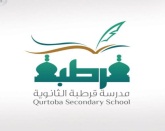 Cordoba Secondary School                                                                   Makkah RegionSpace Shuttle                                                                                 Al-Jamoum Governoratethe introductionIn the name of God, the Most Gracious, the Most Merciful, in the name of God, the One and Only, in the name of God, the One and Only, the Eternal, Praise be to God, abundant praise, and blessings and peace be upon His chosen Messenger.As for what follows, today we will talk about the topic of the space shuttle, which occupies a lot of thought, and we hope to do it justice. We also hope that the topic has included all the important and relevant aspects of it and that no information has been neglected.the topicThe Space Shuttle, a partially reusable spacecraft, is the first spacecraft in history capable of carrying large satellites to and from orbit. The shuttle is launched into space using rocket propulsion, maneuvers in low Earth orbit as spacecraft do, and lands on Earth as airplanes do. It can be reused and sent back into space. The shuttle is operated by the US National Aeronautics and Space Administration, as part of the Space Shuttle program. Officially called the Space Transportation System (STS), it is based on a 1969 plan for a reusable spacecraft system. Five systemsلاله                                                                                     A complete shuttle was built and used by the United States government for manned spaceflights. The system was withdrawn from service in 2011 after 135 launches, and they are, in order, the Columbia, Challenger, Discovery, Atlantis, and Enviador shuttles. Until the new NASA system called Orion is approved, the Suez vehicle system carried on Soyuz missile.The shuttle can transport astronauts to outer space and return them to Earth with a payload that may reach 32 tons of satellites, people and equipment. The main element of the space shuttle program is the Space Lab, which is supported primarily by a group of European countries, and is managed together. Together with the United States and international partners.name: Anas Radwan Ahmed NjeimActivity leader:                                         head teacher:Nawaf Al-Barakati                    Ayed Hamoud Al-Loqmani